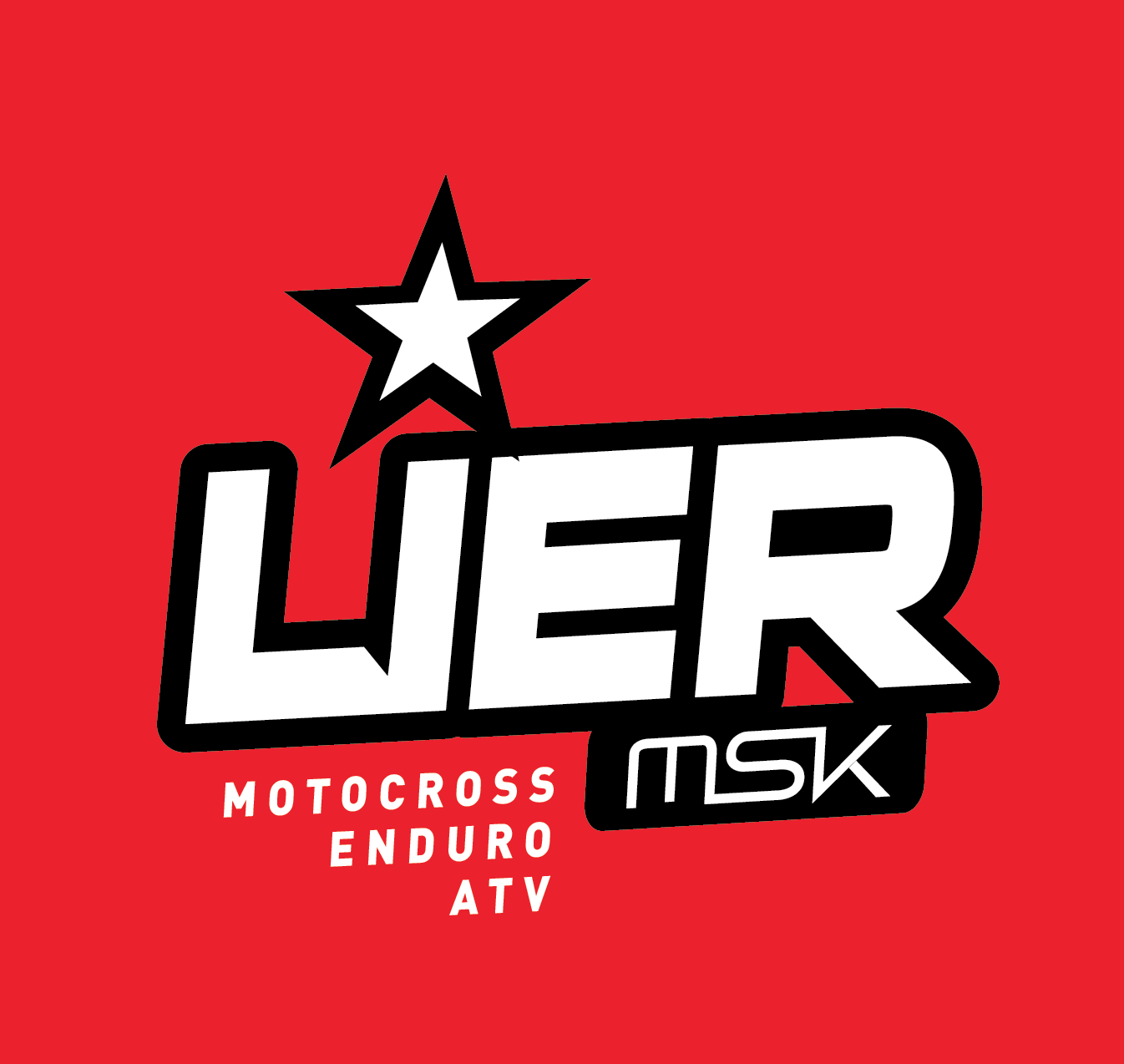 Lier MotorsportklubbSTYREMØTE NR 10. 2017Tid:	Mandag 18/12 17Sted:		KlubbhusetDeltagere fra styret:	Kristin Skjølaas Christian Rohde Daniel Rigander Rolf Hoff  Rita Jonassen Torild Hernandez
Forfall:	                   	Møteplan: 	Styremøte/Arbeidsmøte 10/10Styremøte 14/11 Styremøte 18/12Alla møter starter kl 17.00 	
Sakliste:Vedtakssaker:V25.17		Valg av ordstyrer for dagens möte. V26.17	Gjennomgang og godkjenning av forrige møtereferat.V27.17               Godkjenne regnskapV28.17               Avtale om KjøregodtgjørelseV29.17	Årskort Orienteringssaker: O44.17.	Förberedelser inför årsmöte 2018O45.17	Brev til Lier kommuneO46.17	Mail till StyretO47.17	Kurs 2018             Referat vedtakssaker:Referat orienteringssaker:


Daniel Rigander							Christian RohdeSak nr.BeskrivelseVedtaksdato Alle vedtakAsvarFrist
StatusV25.17	Valg av ordstyrer for dagens møteDagens ordstyrer brev Rita18/12-17V26.17Gjennomgang av forrige møtereferatMøtereferatet er gjennomgått og etter att punkt V23.17, V24.17, O40.17 endrets og punkt O41.17 tagits bort, så blev det godkjent.   18/12-17V27.17	Godkjenne regnskapVi er innanför dom ramar som är satt.Regnskapet er enstemmit vedtatt av styret.18/12-17V28.17Avtale om kjøregodtgjørelse Styret har vedtatt at den tidligere avtalen om kjøregodtgjørelse til Espen Kjølaas skal kvarstå.Klubben dekker ikke kjøring til og fra hjemmet men kun turer med konkrete føremål som tjener klubbens beste.  Kjøring som skal godtgjøres ska dokumenteres med formål og km.Dette er enstemmigt vedtatt av styret.18/12-17V29.17Årskort Flertallet i styret har tidligare i år vedtatt at Bo Eklund tildeles årskort for sin innsats i Lier MSK.18/12-17Sak nr.BeskrivelseDatoAnsvarFrist
StatusO44.17Førberedelser infør årsmøte 2018Vi ka dela ut årets guldhjelm 2017 på årsmøtet. Rita kontaktar Borgar før publisering på FB och hemmsidan så att medlemmarna kan komma med nominationer. Kriterier før guldhjemen ska vara: God sportsanda, godt førebilde, ambassadør for sporten. Detta gjelder både MX og Enduro.Vi ska gå igenom handlingsplanen2018 med komitélederne på neste møte den9/1-18.Crister ska skriva en Årsberetelse før 2017.Vi ska få på plats en ny Valgkomité .Publisera innkallelse med frist før inkommande forslag (1/2-18)Vi ska ha et førberedelsemøte 5/2-1818/12-17O45.17Brev til Lier Kommune Brevet nevnt i O37.17 er sendt in og Knut Iver følger op vad som skjer videre.18/12-17O46.17Mail til styretStyret har besvart 5st Mail med forsællige spørsmål. 3st fra Bo Eklund 1st Fra Russen i Lier og 1stfra Harald Pettersen.  Mailen og svaren ligger i klubbens mailboks. 18/2-17O47.17Kurs 2018Det vil avholdes oppdateringskurs i slutten av januar (27/1-28/1). Det vil i tillegg også avholdes kurs i forbindelse med arrangørkonferansen i slutten av februar (24/2-25/2). I februar vil det både være oppdateringskurs og ny utdanning av funktionærer som stevneledere, teknisk kontrolanter og jury. Påmelding skjer via nettet. Oppdateringskursene er for funksjonærer som har lisenser som gikk ut i 2017.18/12-17